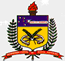 SOLICITAÇÃO DE BANCA DE SUSTENTAÇÃO DE DISSERTAÇÃOAo Presidente do Colegiado do Programa de Pós-Graduação em Cuidados Intensivos e Paliativos da UFSC	Eu, , venho solicitar a aprovação da Banca de Sustentação de Mestrado Profissional no Programa de Pós-Graduação em Cuidados Intensivos e Paliativos como a baixo informado.Área de Concentração: Cuidados Intensivos e Paliativos Linha de Pesquisa: 	Título do Trabalho: MESTRANDO (A): Data:                      Horário Sessão Pública:  				Horário Pré-banca (opcional): 				Local: Membros EfetivosPresidente (orientador) Membros TitularesMembro SuplenteOs membros indicados já foram contactados e apresentaram disponibilidade de participação.Florianópolis,   de   de .	    ______________________________________	                _______________________________________Mestrando						Orientador1.                                                                 MPICP/UFSCNomeInstituição1.                                                                                                                            2.    3.   1.   